Опыт работы   7 лет 6 месСентябрь 2019     по настоящее время  Индустрия развлечений                              ООО КИНО, г. Курган, п. Увал                               Сотрудник кинотеатра. Декабрь 2014 — Сентябрь 2019       Транспортная компания                                ООО «Дуэт» г. Курган,		        Оператор (услуги для населения)                                Прием и обработка входящих звонковОктябрь 2013 —   Декабрь 2013       ЦУМ, ТД    Розничная торговля…                               продавец (временное замещение)                               выкладка товара, маркировка товара                               консультирование покупателей по товаруМарт 2005   —    Май 2010       МВД РФ по Тюменскому району, г. Тюмень                              Государственные организации   ...                               Следователь                              расследование уголовных дел, направление уголовных дел в судОбразование  08.2001 – 06.2003 гг.Курганский сельскохозяйственный техникум.Юридический факультет .Специальность «Правоведенье».Дополнительное образование    08.2014Зауральский гуманитарный – технологический институт.Переподготовка и повышение квалификации .Специальность «Специалист по кадрам со знанием 1С Предприятие: управление персоналом и заработная плата(версия 8.2)».Профессиональные навыки и уменияУверенный пользователь ПК.Опыт работы с компьютером на следующем программном обеспечении: •операционная система Windows; •программы Microsoft Office (Word, Excel, и пр.); •программа «1С Зарплата и управление персоналом» 8.2 •Консультант Плюс; •Internet; Знание: •основ делопроизводства; •кадрового делопроизводства; •ТК РФ •офисной техники.  Черницова Светлана ПетровнаЖенщина,         38 лет,    родилась           23 июля 1981Гражданства     РФТел.                   89080003392 Предпочитаемый способ связи -                           sveta_45_81@mail.ru                                     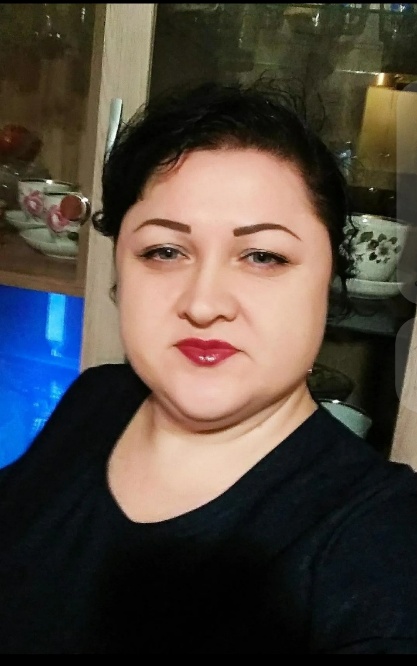 